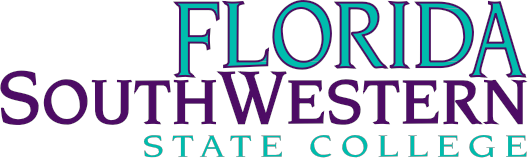 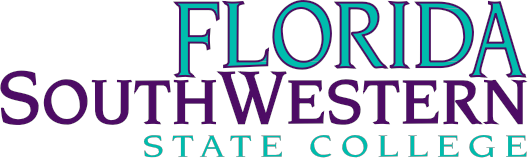 Library Faculty Department Meeting Minutes Liaison UpdatesFrank: Books ordered for education department not available through FALSCKaren: Facing difficulty accessing eBook Central  follow up with Yuri to address issueBill: Completed an accounting LibGuideJane: Maintaining liaison relationsCatherine: will be resigning from librarian position Dr. Hodges: Youri has developed a circulation chat feature to be displayed on library website homepageAcademic Research Council Opening Tim will assume position unless another librarian is interested (position previously held by Catherine)Director’s ReportHiringLibrarian position will be posted for 30 days. Dr. Hodges requested it be posted on American Library Association and Florida Library Association job listsLibrary Assistant position at the Collier Campus Library will be advertised for 5-10 days beginning on 5/14/21, according to Human Resources. Search will close within that time frame depending upon response volume, then selection process will commenceAssociate Access Services Coordinator position will need to be filledBudgetThe remainder of 2020-2021 budget has been spent wiselyDigital delivery system moved through I.T.  DSLG: waiting for payment before implementation. Staff will then get trained on the system. Peter Van Leeuwen is organizer and point of contact for Controlled Digital Lending (CDL)Capital Improvements UpdateWalkaround of the Rush Library was conducted. Assessments were made to remove front door security gates, remove non-utilized service desks, and reduce number of shelves on third floor to create space for functional study furniture in response to student needsRequest for a budget of $300,000 towards physical improvements of the library is awaiting approvalReserves Policy  SACS: updated/organized policy statements. Dr. Hodges drafted a policy to set foundation Tony suggested aligning with bookstore regarding textbook availability  if bookstore does not have a textbook in stock, instructor would provide a temporary book to library for checkout in interim  Dr. Hodges says there are factors to consider. Software upgrade will have feature which will allow for 250 pages to be scanned in under 15 minutes, for example. Frank: discussed potential problem of late arriving digitized reserve textbooks. Jane is in favor of digitizing while being mindful of circulation burden. Bill and Karen are in favor of digitization. Policy and process consistency across all 4 campuses will be maintained. QEP Update- JaneMet with Rebecca Harris to discuss embedded librarianship as well as issues with sustainability 10 sections will be piloted with embedded librarianship, including Capstone transdisciplinary course, over next few years Narrative completed  librarians were not directly consulted. Direct librarian involvement is now needed in discussionEmbedded librarianship will be implemented in stagesEmbedded librarianship will have both face-to-face and online involvementDr. Hodges s point of contact for QEP subcommittee involvement  3-year commitment until QEP is fully implemented  librarian and student research will be conducted  contributions will shape embedded librarianship programBill: asked about expectations of librarians and requested updates about future trajectory of QEP  advocated for embedded librarianship in local educational institutes Proposed changes to student and faculty surveys- JaneSurvey  periodically reviewed to ensure effectiveness/viabilityResearch Instruction surveys were observationsOnline courses will continue to exist and increase post-pandemicData will be inputted into Qualtrics and shared with librarians for feedbackPlanning to go live next academic yearPortfolium Discussion- TonyStudent Opinion Survey (SOS) and student success data Course specific. Student opinions and evaluation feedback.Raises the question: “Where do librarians fit?”Jane: Embedded librarianship courses with pre-test and post-tests gauge intellectual/literacy growth; reference assistance statistics and tracking ‘Ask A Librarian’ chats will be used for additional data analysis Additional CommentsBill: expressed value in courier services operating more than once a week, especially to better serve the Hendry/Glades Campus Library Dr. Hodges stated there are no current plans to expand courier service, but will be adding Hendry/Glades Library to visitation rotation and can assist with material transfersKaren shared citation of helpful literature: Ross, C. (2019). Making Sense of Business Reference: A guide for librarians and research professionals. (2nd ed.). ALA Editions. Minutes recorded by Victoria SanFilippoDate:May 13th, 2021Time:9:00am- 9:50amLocation:ZoomMembersPresentAbsentExcusedTimothy BishopXJane CharlesXJill De ValkXFrank DowdXGerald FranzXArenthia Herren XRichard HodgesXKaren KaliszXWilliam ShulukXAnthony ValentiXCatherine ZimmermanX